Name of Teaching Staff: Dr. BISWAJIT MANDAL Dr. BISWAJIT MANDAL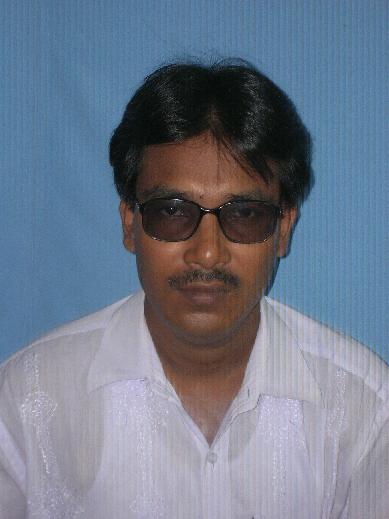 Designation:  Associate professor   Associate professor Department:Chemical EngineeringChemical EngineeringDate of Joining the Institution: 01/06/2006 01/06/2006Qualification with Class Grade UGPGPhDQualification with Class Grade  	1st1st 	 AwardedTotal Experience in years TeachingIndustryResearchTotal Experience in years 12+ years1.5 years13+ yearsPapers PublishedNationalInternational110PhD Guide? Give field & UniversityFieldUniversityPhDs/ Projects GuidedPhDs:Projects at Masters Level 	4Books Published/IPRs/ Patents Two	 Two	 Two	Professional MembershipsoneoneoneConsultancy Activities one one oneAwards one	  one	  one	 Grants Fetched  Institute grants for research on alternative fuel.  Institute grants for research on alternative fuel.  Institute grants for research on alternative fuel.Interaction with Professional InstitutionsoneoneonePatentoneoneone